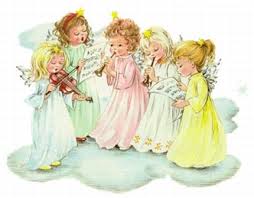 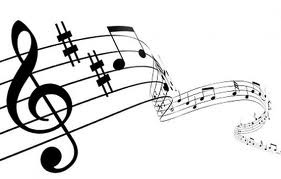 GMINNE CENTRUM KULTURYW SOLCU - ZDROJUogłaszaXVIII MIĘDZYGMINNY PRZEGLĄDKOLĘD i PASTORAŁEKSolec-Zdrój, grudzień 20191/Cele Przeglądu:- Popularyzowanie  wśród dzieci młodzieży kolęd i pastorałek- Zachęcanie wykonawców do poszukiwań staropolskich, zapomnianych utworów w dawnych śpiewnikach  itp.- Kontynuowanie tradycji Bożego Narodzenia związanych ze wspólnym śpiewaniem kolęd i pastorałek2/Termin i miejsce:XVIII Międzygminny Przegląd Kolęd i Pastorałek odbywa się dwuetapowo:14 grudnia 2019 roku od godz. 14.00 (sobota) – przesłuchania,                                                                                   ogłoszenie wynikówHala Sportowa  w Solcu-Zdrojuul. 1 Maja 1715 grudnia 2019 roku  ok. godz. 15.00 (niedziela) – Koncert Laureatów                                                                         i uroczyste wręczenie nagródHala Sportowa  w Solcu-Zdrojuul. 1 Maja 17tel. 41 377 60 49 (dzwonić od poniedziałku do piątku w godz.  11.00 -19.00)3/Uczestnicy Konkursu:SoliściZespoły 4/ Grupy wiekowe: przedszkolaki, kl.0 – I kl. II – III kl. IV - VI kl. VII - VIII młodzież licealna i dorośli5/ Warunki uczestnictwa:W części konkursowej biorą wyłącznie udział uczestnicy oddelegowani przez szkoły, domy Kultury  lub inne instytucje.Uczestnik zgłoszony przez daną jednostkę może wystąpić ( śpiew) tylko raz: jako solista lub jako członek zespołu. (Nie dopuszcza się, aby jedna osoba występowała w kilku kategoriach z ramienia jednej instytucji, może natomiast reprezentować zarówno szkołę, jak też dom kultury)Uwaga!!! Jednostka delegująca uczestników konkursu niebędąca szkołą wytypuje po jednym tylko soliście/ zespole z każdej grupy wiekowej.Szkoły mogą wytypować solistę/zespół,  w każdej klasie wchodzącej w skład danej kategorii wiekowej. (np. jeśli w danej szkole są dwie klasy pierwsze, to z każdej z nich może być oddelegowany uczestnik- solista i zespół)W konkursie biorą udział soliści i zespoły w wymienionych kategoriach wiekowych.Uczestnicy przygotowują jeden utwór (kolędę lub pastorałkę – max 3 zwrotki)Uczestnicy mogą prezentować się w formie:a’ capella,z towarzyszeniem akompaniatora ( keyboard, gitara, itp.)z podkładem muzycznym nie zawierającym wokalu w wersji cyfrowejPodkłady muzyczne przyjmujemy wyłącznie na nośnikach cyfrowych: pendrive, płyty CD – tylko ten utwór, który będzie wykonywany6/Założenia organizacyjne:-koszty dojazdu pokrywa instytucja delegująca-Organizatorzy zapewniają sprzęt nagłaśniający-zgłoszenia wykonawców na załączonej karcie należy przesłać do dnia 12 grudnia 2019 roku na adres:Gminne Centrum Kultury28-131 Solec-Zdrójul. Partyzantów Nr 8  „A”lub e-mail: koledysolec@wp.plOrganizatorzy zastrzegają sobie prawo do wykonywania zdjęć oraz nagrań video mających na celu dokumentowanie i promowanie imprezy. Za wykorzystanie wyżej wymienionych materiałów wykonawcom nie przysługuje prawo do wynagrodzenia.7/ Kryteria OcenyJury powołane przez organizatorów dokona oceny prezentowanych utworów i wykonawców, uwzględniając:- dobór repertuaru- poziom warsztatu wykonawczego (interpretację, warunki wokalne, dykcję)- ogólny wyraz artystycznyJury w głównej mierze ocenia poprawne wokalne wykonanie, natomiast dodatkowym atrybutem wpływającym na ocenę może być samodzielny, poprawnie wykonany akompaniament instrumentalny.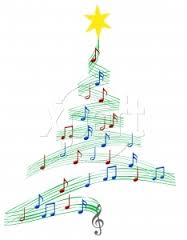 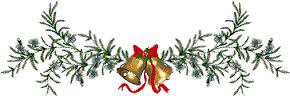 